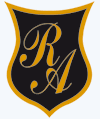    Colegio República Argentina	O’Carrol  # 850-   Fono 72- 2230332                    Rancagua ASIGNATURA: EDUCACION FISICA Y SALUD.CORREO .jovankamatas@colegio-republicaargentina.cl.SEMANA 15 y 16 :    6 al 17  de julio	CURSOS:   7 BASICOS.GUIA COMPLEMENTARIARealiza esta rutina de ejercicios  de una combinación de Resistencia y de Fuerza donde tú ya conoces  porque hemos trabajado el concepto y su función de cada una de ellas.FRECUENCIA:    1 Serie de cada ejercicio.TIEMPO DE DURACION  30 seg. Cada ejercicio.¿Cómo te sentiste después de realizar la rutina de trabajo?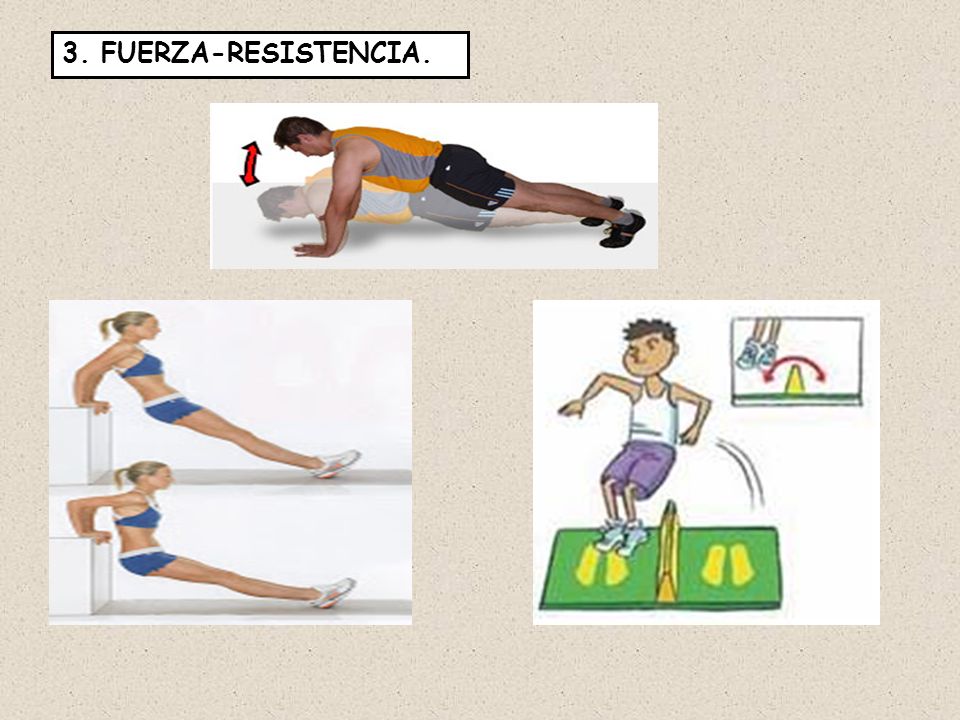 Nombre:Cursos:       7 básicos.	Fecha: 6 al 17  de julio.OA:   03: Retroalimentar   la resistencia cardiovascular, la fuerza, la velocidad y la flexibilidad para alcanzar una condición física saludable considerando frecuencia, intensidad y tiempo de duración del ejercicio.